Вклад России в сферу информационных технологийСлайд 1Невозможно представить нашу жизнь без информационных технологий. Мы используем мессенджеры, общаемся в социальных сетях, смотрим и создаём видеоролики и трансляции, исследуем и учимся. Мы активно используем «умные» технологии дома, в автомобиле… Коротко говоря, используем различные цифровые сервисы.Быстрое развитие информационных технологий сопровождается повышением вероятности возникновения угроз безопасности граждан, общества и государства. Увеличивается количество компьютерных атак на российские информационные ресурсы.Целью обеспечения информационной безопасности является укрепление суверенитета России в информационном пространстве.Слайд 2Информационные технологии развиваются быстрыми темпами, разные страны вносят свой вклад в их развитие. Наша страна имеет богатую историю развития информационных технологий. Отечественные ученые трудились в сфере IT. Хотелось бы вспомнить таких ученых как: Учитель на слайдах показывает:Слайд 3Вспомним некоторые разработки в области ИТ, которые были сделаны в нашей стране.Мы увидели, что наша страна ещё с советских времен имела серьёзные наработки в области информационных технологий и компьютерной техники. К концу 80-х годов XX века отечественные разработки в области информационных технологий имели бурное развитие. Однако наступили 90-е годы… Наша страна пережила непростые времена: развитию IT-отрасли, как и многих других отраслей интеллектуальной сферы и промышленности, не уделялось должное внимания на государственном уровне. Поэтому наступил период практически полного отсутствия отечественной компьютерной техники, программного обеспечения. Но этот период закончился в самом начале XXI века – с начала 2000-х годов мы отмечаем бурное развитие IT-отрасли: и в плане компьютерной техники, и в плане программных продуктов. Сегодня мы можем с гордостью говорить о востребованности отечественных разработок не только в России, но и во всем мире!Рассмотрим исторические события были бы невозможны без отечественных разработок в сфере ИТ.  Слайд 4Слайд 5Государство ведет поступательную работу для обеспечения быстрого роста уровня и качества информационных технологий в России. Политика развития сектора ИТ ежедневно обсуждается совместно с ключевыми ИТ-компаниями (Vk Group, Ростелеком, Яндекс и другие). Оказывается значительная поддержка отечественным стартапам инвестиционными фондами России.● Формируются благоприятные условия для развития отрасли информационных технологий, ведения бизнеса в IT-сфере, увеличения количества высокопроизводительных рабочих мест, роста производства российской продукции IT-отрасли.● Реализуется специальное регулирование налоговых режимов для российских IТ-компаний.● Прорабатывается государственная политика в области разработки, внедрения и продвижения российского программного обеспечения.● Создаются преференции программному обеспечению российского производства при государственных закупках.Кроме того, в Российской Федерации создан уникальный инновационный центр “Сколково” - современный научно-технологический инновационный комплекс по разработке и коммерциализации новых технологий. Сколково является уникальной площадкой для развития ИТ-отрасли, включающей в себя ведущих экспертов в индустрии. В комплексе обеспечиваются особые экономические условия для компаний, работающих на территории России и занимающихся исследовательской деятельностью, отвечающей стратегии научно-технологического развития страны.Итак, мы убедились, что отечественные разработки в сфере IT занимают достойное место среди разработок IT-отрасли в мире. Их применение имеет хорошие перспективы не только в промышленной, военной, космической отраслях, но и в нашей с вами повседневной жизни. Они обеспечивают и будут обеспечивать не только государственную безопасность и решение государственных задач, но и миллионы семей удобными цифровыми сервисами для жизни. Слайд 6В России создаётся большое количество качественных социально-ориентированных цифровых продуктов, которые обеспечивают граждан своим инструментарием на ежедневной основе.Кроме того, сегодня приобретает особое значение обеспечение информационной безопасности, защиты граждан от вредоносной и ложной информации, а также безопасность каждого гражданина Российской Федерации. Ведущие команды программистов России сегодня реализуют поставленные задачи на благо граждан нашей страны.Отечественные разработки в промышленной, военной, космической отраслях по достоинству оценены на мировой арене.Российская Федерация обладает огромным потенциалом для развития информационных технологий в ключевых секторах экономики, обладает сильными кадрами и необходимой инфраструктурой, которые разрабатывают социальные и промышленные сервисы, в настоящее время применяемые в различных отраслях.Исаак Семенович БрукСоветский учёный в области электротехники и вычислительной техникиАндрей Петрович ЕршовСоветский учёный, один из пионеров теоретического и системного программированияНиколай Петрович БрусенцовГлавный конструктор троичной ЭВМ «Сетунь»Сергей Алексеевич ЛебедевОдин из основоположников советской вычислительной техникиМихаил Александрович ГавриловСоветский учёный, стоявший у истоков отечественных информатики и кибернетикиЮрий Иванович ЖуравлёвРоссийский математикЕвгений Лазаревич РошалРоссийский программист, автор файлового менеджера FAR Manager, формата сжатия RAR, архиваторов RAR и WinRARАлексей Андреевич ЛяпуновСоветский математик, один из основоположников кибернетикиЭдуард Зиновьевич ЛюбимскийСоветский и российский учёный в области вычислительной техники, системного программирования и информатикиВизуальный рядКомментарий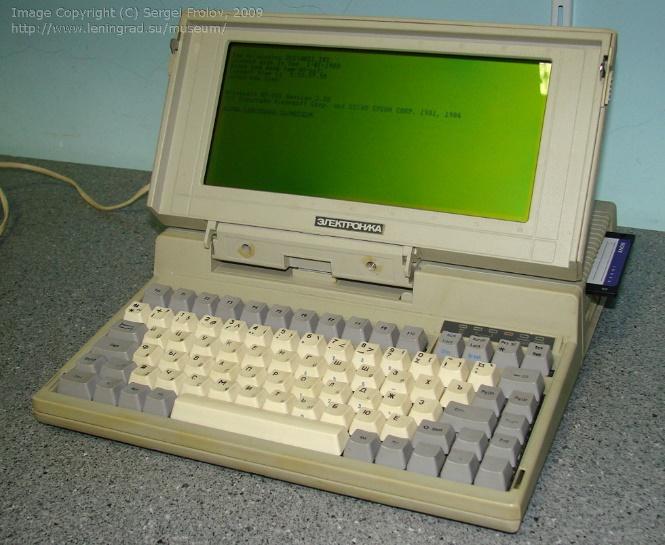 Первый отечественный ноутбук «Электроника МС 1504». Разработан в СССР в 1992 году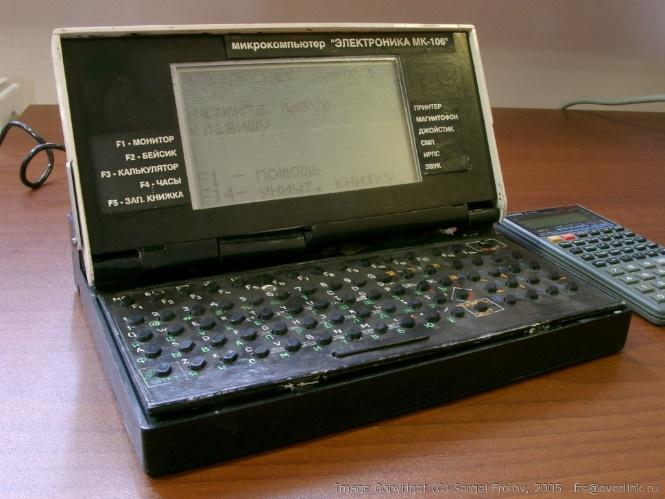 Советский ноутбук - микро ЭВМ /микрокалькулятор «Электроника МК 106». Разработан в СССР в 1991 году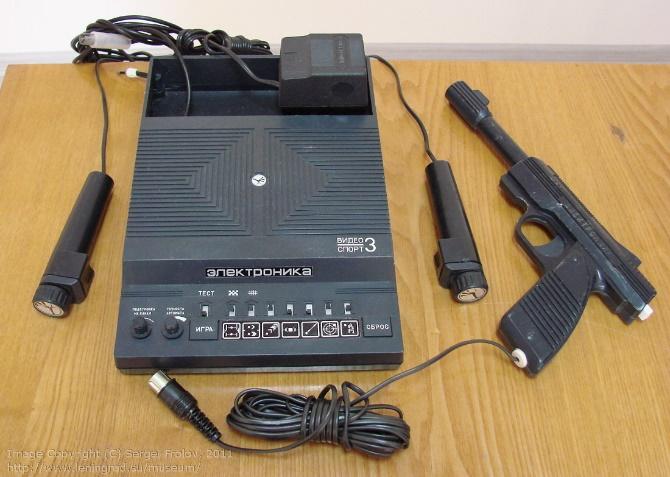 Игровая приставка «Электроника Видеоспорт-3». 1988 г.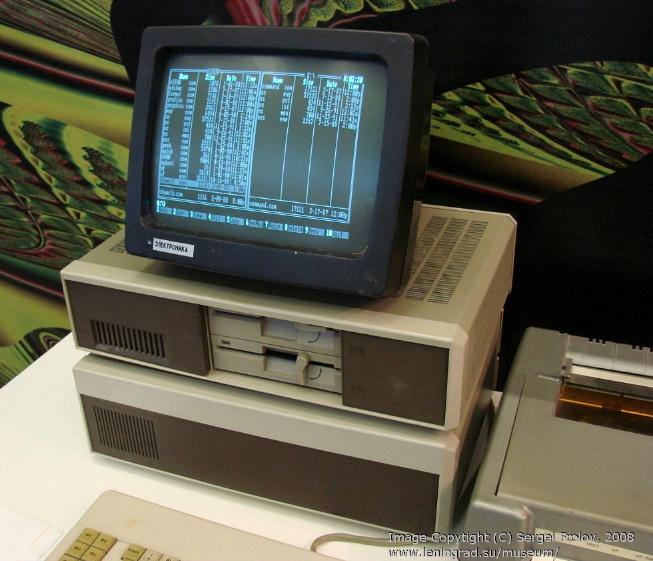 Первый советский аналог зарубежного компьютера IBM PC «ЕС-1840». 1986 г.Визуальный рядКомментарий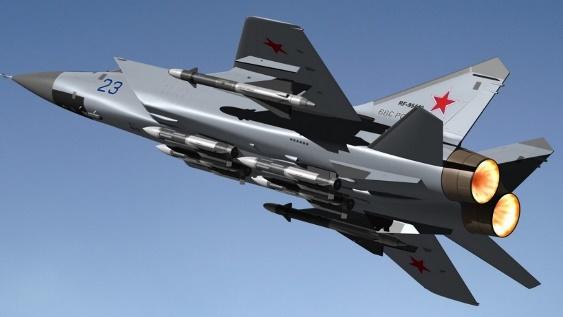 Армия России (например: МиГ-31 — советский и российский двухместный сверхзвуковой высотный всепогодный истребитель-перехватчик дальнего радиуса действия. Разработан в 1970-х годах. Первый советский боевой самолёт четвёртого поколения)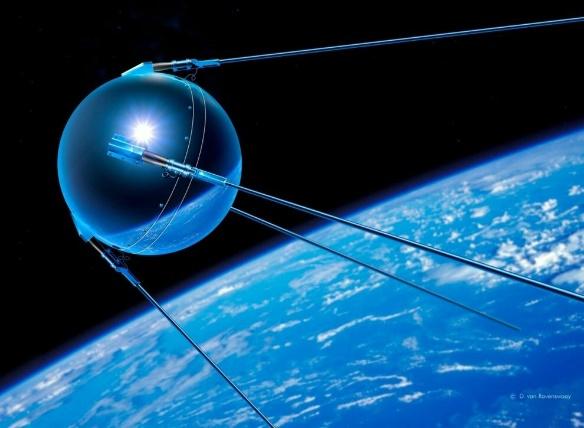 Космос (например: в 1957 году на орбиту Земли был запущен первый искусственный спутник Земли «Спутник-1» под кодовым названием «ПС-1». Запуск был осуществлён СССР с 5-го научно-исследовательского полигона Министерства обороны «Тюра-Там», впоследствии переименованного в космодром «Байконур», на ракете-носителе «Спутник», созданной на базе межконтинентальной баллистической ракеты «Р-7»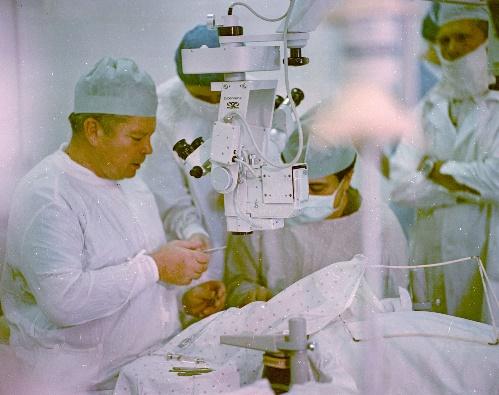 Медицина (например: сенсация в офтальмологии - создание искусственного хрусталика - линзы Фёдорова-Захарова)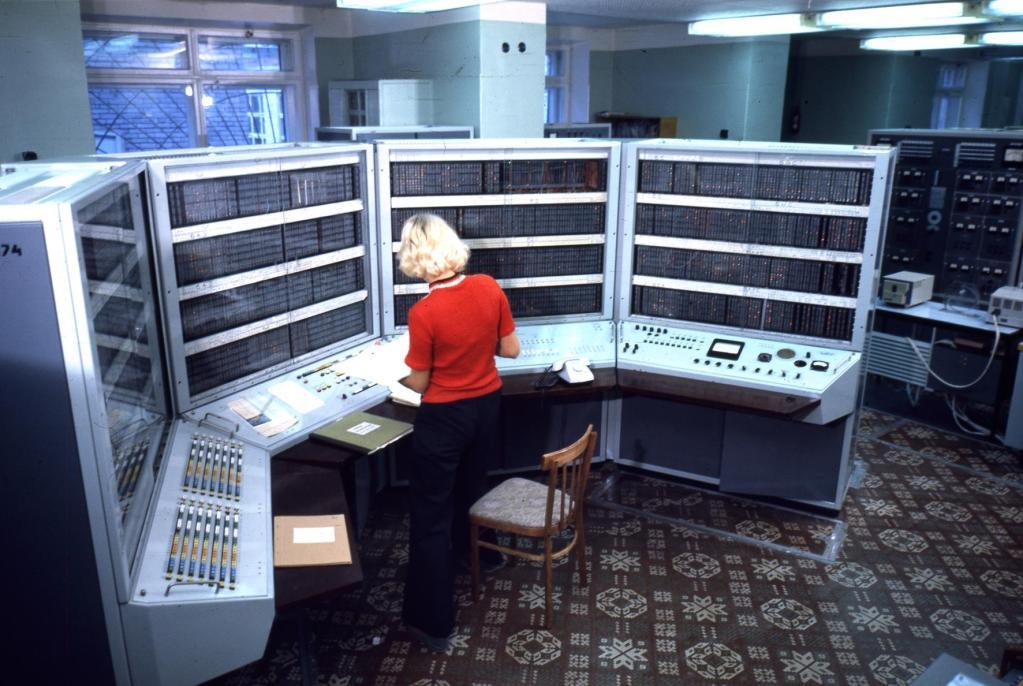 ЭВМ (например: БСЭМ-6 - большая электронно-счётная машина - советская электронная вычислительная машина серии БЭСМ, первая советская суперЭВМ)